(Frasoli) Fragebogen: so lerne ichHeutiges Datum:			_____________________________Bildungsmaßname: 		  	_____________________________Wir danken Ihnen schon an dieser Stelle für die Beantwortung der Fragen!Dies und das zu mir				( Bitte eintragen!)Bei welchen Sachen bitten Ihre Freunde, Familie oder Nachbarn Sie um Hilfe, weil Sie die gut können?Bei welchen Sachen bitten Sie Ihre Freunde, Familie oder Nachbarn um Hilfe, weil die andern sie besser können ?Was machen Sie gerne in Ihrer Freizeit? Haben Sie …   ( Bitte kreuzen Sie an)Für was nutzen Sie Handy/Computer/Tablet/Sonstiges?Wie oft haben Sie im letzten Jahr Veranstaltungen besucht? 
( Bitte kreuzen Sie an, wie oft Sie was davon gemacht haben.)Wann mussten Sie das letzte Mal lernen so wie in der Schule? ( Bitte ankreuzen)Warum/ aus welchem Anlass?Wenn Sie etwas lesen oder schreiben müssen, das Ihnen schwer fällt, was machen Sie?Hinweise zur weiteren Bearbeitung:Auf den nächsten beiden Seiten kommen Aussagen zum Lernen 
und zum Leben allgemein. Die Überschriften heißen: „wenn ich lerne“ 
und „was bei mir geht und was bei mir nicht geht“.Bitte kreuze Sie bei jeder Aussage an, 
ob Sie zustimmen können oder nicht. 
Sie können auch ankreuzen, wenn sie nur ein bißchen zustimmen oder eher weniger. Die Tabelle unten auf dieser Seite zeigt Ihnen die Möglichkeiten. Bitte setzen Sie Ihr Keuz immer genau in das Kästchen 
(nicht daneben). Überlegen Sie nicht zu lange, der erste Gedanke ist meist richtig.Wenn ich lerne( Bitte kreuzen Sie an, in welchem Maße Sie jeder Aussage zustimmen oder sie ablehnen!)Was bei mir geht und was nicht geht( Bitte kreuzen Sie an, in welchem Maße Sie jeder Aussage zustimmen oder sie ablehnen!)Allgemeine DatenAlter in Jahren ( Bitte Zahl eintragen!)			_____________Geschlecht ( Bitte Zutreffendes ankreuzen!)	Muttersprache ( Bitte eintragen!)	Schulischer Abschluss ( Bitte höchsten Abschluss ankreuzen!) HandyComputerTabletSonstiges0gar nicht1-3mal3-6mal7und mehrKonzert (z.B. Rock, Klassik, Schlager, …)Ausstellung (z.B. Messe, Museum, …)Theater/Show (z.B. Musical, Kabarett/Comedy, Oper, Schauspiel, …)Sportveranstaltungen (z.B. Fußballspiel, Eishockey Meisterschaften, …)Seminare (z.B. Workshops, Info-Abende, Schulungen, …)Sonstiges: ( bitte nennen )im letzten Jahrvor 2-5 Jahrenvor 6-10 Jahren vor über 10 Jahren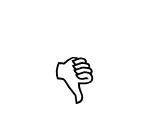 1=Ich stimme gar nicht zu.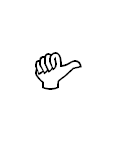 3=Ich stimme eher zu.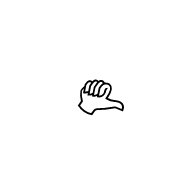 2=Ich stimme eher nicht zu.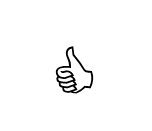 4=Ich stimme voll zu.stimme garnicht zustimme garnicht zustimme voll zustimme voll zu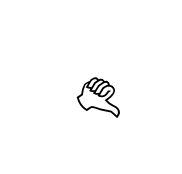 Wenn ich etwas lernen will, habe ich auch mit Sicherheit Erfolg.1234Meist weiß ich von Anfang an, dass das Lernen mir Schwierigkeiten bereitet.1234Auf meine Fähigkeit zu lernen, habe ich mich noch immer verlassen können.1234Ich habe beim Lernen von Anfang an das Gefühl, dass am Ende der Erfolg ausbleibt.1234Wenn ich etwas lernen will, dann klappt das auch.1234Zu Beginn setze ich mir meist große Ziele.1234stimme garnicht zustimme garnicht zustimme voll zustimme voll zuIch habe mein Leben selbst in der Hand.1234Wenn ich mich anstrenge, werde ich auch Erfolg haben.1234Egal ob privat oder im Beruf: Mein Leben wird zum großen Teil von anderen bestimmt.1234Die meisten Probleme kann ich aus eigener Kraft lösen.1234Meine Pläne werden oft vom Schicksal durchkreuzt.1234In schwierigen Situationen kann ich mich auf meine Fähigkeiten verlassen.1234(1)männlich  (2)weiblich(3)diversWie gut können Sie Deutsch…( Bitte kreuzen Sie die für Sie zutreffende Antwort an!)sehr un-sichereherun-sicherehersichersehrsicherWie gut können Sie Deutsch…( Bitte kreuzen Sie die für Sie zutreffende Antwort an!)… sprechen1234… schreiben1234… lesen1234(1)ohne Schulabschluss(2)Abschluss an einer Förderschule(3)Hauptschulabschluss(4)Mittlerer Bildungsabschluss(5)Fachhochschul- oder Hochschulreife (Fachabitur/Abitur)(6)Sonstiger bzw. im Ausland erworbener Abschluss, der den oben genannten Abschlüssen nicht zuzuordnen ist:zu (6) bitte eintragen: 